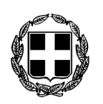     ΕΛΛΗΝΙΚΗ ΔΗΜΟΚΡΑΤΙΑ                                                                                                                                   ΝΟΜΟΣ ΔΩΔΕΚΑΝΗΣΟΥ				      ΠΡΟΣ:                           		               ΔΗΜΟΣ  ΚΩ	     ΔΗΜΟΤΙΚΟ  ΣΥΜΒΟΥΛΙΟ   									         ΣΥΝΕΔΡΙΑΣΗ 3η                  Κοιν.:  κ.κ.  Συμβούλους Δημοτικών Κοινοτήτων  ΠΡΟΣΚΛΗΣΗΣΑΣ   ΠΡΟΣΚΑΛΟΥΜΕ   ΣΕ  ΤΑΚΤΙΚΗ   ΣΥΝΕΔΡΙΑΣΗ  ΤΟΥ  ΔΗΜΟΤΙΚΟΥ  ΣΥΜΒΟΥΛΙΟΥ  ΚΩ, ΣΤΗΝ  ΑΙΘΟΥΣΑ   ΣΥΝΕΔΡΙΑΣΕΩΝ   ΤΟΥ,  ΣΤΙΣ   09 ΦΕΒΡΟΥΑΡΙΟΥ    2018,  ΗΜΕΡΑ  ΠΑΡΑΣΚΕΥΗ &  ΩΡΑ  20:00,  ΜΕ  ΤΑ ΠΑΡΑΚΑΤΩ  ΘΕΜΑΤΑ  ΣΤΗΝ  ΗΜΕΡΗΣΙΑ  ΔΙΑΤΑΞΗ: Έγκριση  1ης Υποχρεωτικής Αναμόρφωσης Προϋπολογισμού Εσόδων – Εξόδων Δήμου Κω οικον. έτους 2018 & Πίνακα Στοχοθεσίας Οικονομικών Αποτελεσμάτων Πλαισίου Δράσης (Ο.Π.Δ.) έτους 2018. (Εισηγήτρια: Αντιδήμαρχος κα Παπαχρήστου – Ψύρη Ευτέρπη).Σύσταση Επιτροπής για την επεξεργασία – αναδιάρθρωση των δημοτικών τελών. (Εισηγητής: Δήμαρχος Κω κ. Κυρίτσης Γεώργιος).Έγκριση της υπ’ αριθμ. 06/2018 απόφασης Δ/Σ του Δημοτικού Λιμενικού Ταμείου Κω, περί ψήφισης 1ης υποχρεωτικής αναμόρφωσης προϋπολογισμού εσόδων – εξόδων οικον. έτους 2018 – Τροποποίησης τεχνικού προγράμματος έτους 2018 – Τροποποίηση πίνακα στοχοθεσίας έτους 2018. (Εισηγητής: Αντιπρόεδρος του Δ/Σ κ. Κοκκαλάκης Γεώργιος).Έγκριση της υπ’ αριθμ. 06/2018 απόφασης Δ/Σ του Δ.Ο.Π.Α.Β.Σ., περί ψήφισης 1ης υποχρεωτικής αναμόρφωσης προϋπολογισμού εσόδων – εξόδων οικον. έτους 2018 – Τροποποίηση Ο.Π.Δ. έτους 2018. (Εισηγητής: Δημοτικός Σύμβουλος & Πρόεδρος του Δ/Σ κ. Ζερβός Εμμανουήλ).Έγκριση της υπ’ αριθμ. 01/2018 απόφασης του Δ/Σ της Δημοτικής Επιχείρησης Ραδιοτηλεόρασης Κω (ΔΗΡΑΣΚ), περί ψήφισης απολογισμού εσόδων – εξόδων οικον. έτους 2016. (Εισηγήτρια: Δημοτική Σύμβουλος & Πρόεδρος του Δ/Σ κα Γρηγοριάδη – Παντελίκιζη Βασιλεία).Αποδοχή ποσού 120.000,00 € από το Ταμείο Παρακαταθηκών και Δανείων που αφορά στην υλοποίηση προγράμματος κοινωνικής προστασίας, για την κάλυψη δαπανών άμεσων βιοτικών αναγκών και αντικατάστασης οικοσκευής, λόγω του σεισμού της 21ης Ιουλίου 2017 & ψήφιση – διάθεση πίστωσης. (Εισηγήτρια: Αντιδήμαρχος κα Παπαχρήστου – Ψύρη Ευτέρπη).Έγκριση τακτικής επιχορήγησης των Νομικών Προσώπων Δήμου Κω οικον. έτους 2018, βάσει της συστατικής τους πράξης και απόδοσης εσόδων από Κ.Α.Π. στα Ν.Π.Δ.Δ. (Εισηγήτρια: Αντιδήμαρχος κα Παπαχρήστου – Ψύρη Ευτέρπη).Λήψη απόφασης για την παράταση του χρόνου εκκαθάρισης της Αμιγούς Επιχείρησης Δημοτικών Κινηματογράφων Κω (Ε.Δ.Η.Κ.). (Εισηγήτρια: Ορκωτός ελεγκτής λογιστής κα Τζάνου Κων/να).Λήψη απόφασης για την πρόσληψη υδρονομέων στο Δήμο Κω  για την κάλυψη των αναγκών κατά τη διάρκεια της αρδευτικής περιόδου. (Εισηγητής:  Αντιδήμαρχος κ. Χατζηκαλύμνιος Μιχαήλ).Συμμετοχή του Δήμου Κω στη 5η διοργάνωση “Tourism Awards 2018” για την ανάδειξη βέλτιστων πρακτικών και καινοτόμων πρωτοβουλιών σ’ όλους τους τομείς του “Travel, Hospitality & Leisure” - Yποβολή υποψηφιότητας Δήμου Κω & ψήφιση – διάθεση πίστωσης. (Εισηγητής: Δήμαρχος Κω κ. Κυρίτσης Γεώργιος).Λήψη απόφασης περί καθορισμού των κωδικών του προϋπολογισμού οικον. έτους 2018, δεκτικών έκδοσης χρηματικών ενταλμάτων προπληρωμής. Εισηγήτρια: Αντιδήμαρχος κα Παπαχρήστου – Ψύρη Ευτέρπη).Αποζημίωση των δικαιούχων δημοτικών συμβούλων που συμμετείχαν στις συνεδριάσεις του δημοτικού συμβουλίου κατά το έτος 2017 και δη, από 1η Αυγούστου έως 31/12/2017, & ψήφιση – διάθεση της σχετικής πίστωσης. (Εισηγητής: Πρόεδρος του Δ.Σ. κ. Κρητικός Αντώνιος.)Έγκριση ανάθεσης της υπηρεσίας “Συμμετοχή του Δήμου Κω στη Διεθνή Έκθεση Τουρισμού Panorama Word Festival στη Στοκχόλμη 17 & 18 Φεβρουαρίου 2018”, με τη διαδικασία της διαπραγμάτευσης χωρίς δημοσίευση του άρθρου 32 του Ν. 4412/2016, λόγω αποκλειστικότητας. (Εισηγήτρια: Αντιδήμαρχος κα Παπαχρήστου – Ψύρη Ευτέρπη).Έγκριση πρωτοκόλλου οριστικής παραλαβής προμήθειας δύο (2) νέων απορριμματοφόρων οχημάτων τύπου πρέσας 16m3. (Εισηγητής: Αντιδήμαρχος κ. Μουζουράκης Θεόφιλος).Αποδοχή ή μη του προγράμματος καταπολέμησης του δάκου της ελιάς κατά το έτος 2018. (Εισηγητής:  Αντιδήμαρχος κ. Χατζηκαλύμνιος Μιχαήλ).Λήψη απόφασης για την παράταση της υπ’ αριθμό πρωτ.: 40653 (15/12/17) σύμβασης μεταξύ του Δήμου Κω και της εταιρείας Cosmos Business Systems ΑΕΒΕ, για την Προμήθεια Ηλεκτρονικών Υπολογιστών και Περιφερειακών Δήμου Κω. (Εισηγητής:  Αντιδήμαρχος κ. Χατζηκαλύμνιος Μιχαήλ).Γνωμοδότηση επί της Μ.Π.Ε. του έργου: «Επέκταση υφιστάμενης ξενοδοχειακής μονάδας  ΑΚΤΗ ΑΙΟΛΟΣ (4*), κατά 210 κλίνες σε 574 κλίνες, σε γήπεδο τελικής έκτασης σε γήπεδο τελικής έκτασης 100.410 m2  κατά κτηματολόγιο, μετά την αφαίρεση της αιγιαλίτιδας ζώνης το εμβαδόν είναι 92.942 τ.μ., στη θέση “Μπαμιαλίκι”  της “Νέας Αλικαρνασσού”, Δ.Κ. Κω, του Δήμου Κω, της Περιφέρειας Νοτίου Αιγαίου, για λογαριασμό της “ΠΟΛΥΒΩΤΗΣ ΞΤΕ Α.Ε.”». (Εισηγητής:  Αντιδήμαρχος κ. Γερασκλής Δαυίδ).Γνωμοδότηση επί της Μ.Π.Ε. του έργου: «Υφιστάμενη ξενοδοχειακή μονάδα με διακριτικό τίτλο: “ΧΩΡΙΟ ΑΣΛΑΝΗΣ (ASLANIS VILLAGE)”, με συνολική δυναμικότητα 64 κλίνες, στην περιοχή “Μαρμάρι” στη δημοτική κοινότητα Πυλίου, δημοτικής ενότητας Δικαίου, Δήμου Κω, νήσου Κω, Περιφερειακής Ενότητας Νοτίου Αιγαίου, ιδιοκτησίας της “ΞΕΝΟΔΟΧΕΙΑΚΕΣ & ΤΟΥΡΙΣΤΙΚΕΣ ΕΠΙΧΕΙΡΗΣΕΙΣ ΚΑΡΑΘΩΜΑΣ Α.Ε.” και μισθώτριας εταιρείας της “ΤΟΥΡΙΣΤΙΚΕΣ & ΞΕΝΟΔΟΧΕΙΑΚΕΣ ΕΠΙΧΕΙΡΗΣΕΙΣ ΗΛΙΑΔΗΣ Ο.Ε.”». (Εισηγητής:  Αντιδήμαρχος κ. Γερασκλής Δαυίδ).Γνωμοδότηση επί της Μ.Π.Ε. του έργου: «Επέκταση υφιστάμενης ξενοδοχειακής μονάδας, κατηγορίας 4* της εταιρείας “ΚΑΠΠΑ ΑΝΑΠΤΥΞΙΑΚΗ Α.Ε.”, που βρίσκεται στην περιοχή Μαρμάρι της Δημοτικής Κοινότητας Πυλίου, Δημοτικής Ενότητας Δικαίου, Δήμου Κω, νήσου Κω, Π.Ε. Κω, Περιφέρειας Ν. Αιγαίου». (Εισηγητής:  Αντιδήμαρχος κ. Γερασκλής Δαυίδ).Προέγκριση μεταβάσεων αιρετών για εκτός έδρας υπηρεσία. (Εισηγητής:  Πρόεδρος Δ.Σ. κ. Κρητικός Αντώνιος).Έγκριση εξόδων κίνησης μετακινουμένων για εκτός έδρας υπηρεσίας & ψήφιση – διάθεση πιστώσεων. (Εισηγήτρια: Αντιδήμαρχος κα Παπαχρήστου – Ψύρη Ευτέρπη).                   Ο ΠΡΟΕΔΡΟΣ ΤΟΥ Δ.Σ.                             ΚΡΗΤΙΚΟΣ Σ. ΑΝΤΩΝΙΟΣ